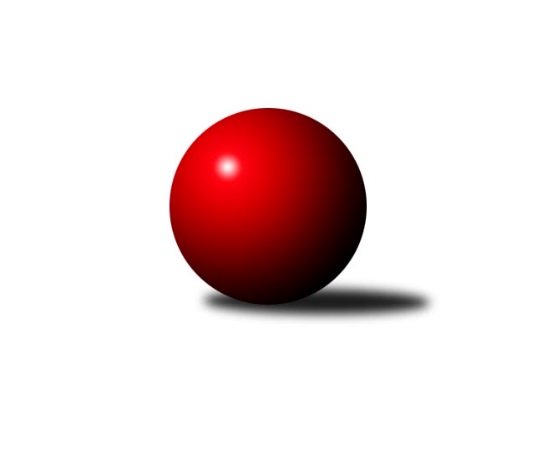 Č.17Ročník 2013/2014	3.5.2024 3. KLM C  2013/2014Statistika 17. kolaTabulka družstev:		družstvo	záp	výh	rem	proh	skore	sety	průměr	body	plné	dorážka	chyby	1.	TJ Spartak Přerov ˝B˝	17	11	0	6	80.0 : 56.0 	(217.0 : 191.0)	3083	22	2068	1015	30.4	2.	Sokol Přemyslovice˝A˝	17	10	1	6	74.0 : 62.0 	(206.5 : 201.5)	3142	21	2121	1021	32.1	3.	SK Camo Slavičín ˝A˝	17	9	2	6	76.0 : 60.0 	(218.0 : 190.0)	3153	20	2145	1008	33.5	4.	TJ Sokol Bohumín ˝A˝	17	9	1	7	73.0 : 63.0 	(210.5 : 197.5)	3111	19	2107	1004	33.5	5.	KK Šumperk˝A˝	17	9	1	7	67.0 : 69.0 	(209.5 : 198.5)	3089	19	2096	993	29.8	6.	HKK Olomouc ˝B˝	17	9	0	8	68.5 : 67.5 	(196.0 : 212.0)	3104	18	2096	1008	33.5	7.	SKK Ostrava ˝A˝	17	8	1	8	70.0 : 66.0 	(210.0 : 198.0)	3094	17	2099	994	37.6	8.	KK Zábřeh ˝B˝	17	8	1	8	70.0 : 66.0 	(205.5 : 202.5)	3150	17	2151	999	32.6	9.	TJ Unie Hlubina ˝A˝	17	8	0	9	70.0 : 66.0 	(202.5 : 205.5)	3100	16	2115	985	33.5	10.	TJ  Krnov ˝A˝	17	6	1	10	63.0 : 73.0 	(192.5 : 215.5)	3121	13	2103	1018	35.2	11.	TJ Tatran Litovel ˝A˝	17	5	1	11	58.0 : 78.0 	(202.0 : 206.0)	3118	11	2129	989	33.1	12.	TJ Sokol Michálkovice ˝A˝	17	5	1	11	46.5 : 89.5 	(178.0 : 230.0)	3052	11	2113	938	44.6Tabulka doma:		družstvo	záp	výh	rem	proh	skore	sety	průměr	body	maximum	minimum	1.	TJ Spartak Přerov ˝B˝	8	8	0	0	48.5 : 15.5 	(110.0 : 82.0)	3255	16	3328	3228	2.	KK Šumperk˝A˝	9	8	0	1	46.0 : 26.0 	(122.0 : 94.0)	3125	16	3345	2695	3.	TJ Sokol Bohumín ˝A˝	9	7	0	2	46.0 : 26.0 	(118.0 : 98.0)	3082	14	3158	3013	4.	HKK Olomouc ˝B˝	9	7	0	2	45.0 : 27.0 	(113.0 : 103.0)	3226	14	3340	3122	5.	SK Camo Slavičín ˝A˝	9	5	2	2	43.0 : 29.0 	(119.0 : 97.0)	3096	12	3160	3017	6.	Sokol Přemyslovice˝A˝	8	5	1	2	36.5 : 27.5 	(93.5 : 98.5)	3137	11	3248	3095	7.	TJ Unie Hlubina ˝A˝	8	5	0	3	39.0 : 25.0 	(102.5 : 89.5)	3059	10	3129	2946	8.	TJ  Krnov ˝A˝	8	5	0	3	37.5 : 26.5 	(95.5 : 96.5)	3219	10	3289	3090	9.	KK Zábřeh ˝B˝	8	5	0	3	34.0 : 30.0 	(97.0 : 95.0)	3179	10	3243	3075	10.	SKK Ostrava ˝A˝	8	4	1	3	34.5 : 29.5 	(94.5 : 97.5)	3010	9	3075	2930	11.	TJ Sokol Michálkovice ˝A˝	9	4	0	5	29.5 : 42.5 	(98.5 : 117.5)	3018	8	3099	2908	12.	TJ Tatran Litovel ˝A˝	9	2	1	6	29.0 : 43.0 	(102.0 : 114.0)	3135	5	3177	3074Tabulka venku:		družstvo	záp	výh	rem	proh	skore	sety	průměr	body	maximum	minimum	1.	Sokol Přemyslovice˝A˝	9	5	0	4	37.5 : 34.5 	(113.0 : 103.0)	3143	10	3242	2978	2.	SK Camo Slavičín ˝A˝	8	4	0	4	33.0 : 31.0 	(99.0 : 93.0)	3161	8	3314	3055	3.	SKK Ostrava ˝A˝	9	4	0	5	35.5 : 36.5 	(115.5 : 100.5)	3096	8	3234	2944	4.	KK Zábřeh ˝B˝	9	3	1	5	36.0 : 36.0 	(108.5 : 107.5)	3146	7	3309	2987	5.	TJ Tatran Litovel ˝A˝	8	3	0	5	29.0 : 35.0 	(100.0 : 92.0)	3116	6	3296	2955	6.	TJ Spartak Přerov ˝B˝	9	3	0	6	31.5 : 40.5 	(107.0 : 109.0)	3059	6	3330	2583	7.	TJ Unie Hlubina ˝A˝	9	3	0	6	31.0 : 41.0 	(100.0 : 116.0)	3102	6	3188	3035	8.	TJ Sokol Bohumín ˝A˝	8	2	1	5	27.0 : 37.0 	(92.5 : 99.5)	3115	5	3269	2960	9.	HKK Olomouc ˝B˝	8	2	0	6	23.5 : 40.5 	(83.0 : 109.0)	3087	4	3188	2919	10.	KK Šumperk˝A˝	8	1	1	6	21.0 : 43.0 	(87.5 : 104.5)	3083	3	3203	2946	11.	TJ Sokol Michálkovice ˝A˝	8	1	1	6	17.0 : 47.0 	(79.5 : 112.5)	3038	3	3172	2910	12.	TJ  Krnov ˝A˝	9	1	1	7	25.5 : 46.5 	(97.0 : 119.0)	3107	3	3234	2909Tabulka podzimní části:		družstvo	záp	výh	rem	proh	skore	sety	průměr	body	doma	venku	1.	TJ Spartak Přerov ˝B˝	11	7	0	4	52.0 : 36.0 	(136.5 : 127.5)	3040	14 	5 	0 	0 	2 	0 	4	2.	KK Zábřeh ˝B˝	11	6	1	4	50.0 : 38.0 	(133.5 : 130.5)	3137	13 	4 	0 	2 	2 	1 	2	3.	SK Camo Slavičín ˝A˝	11	6	1	4	49.0 : 39.0 	(140.5 : 123.5)	3170	13 	4 	1 	1 	2 	0 	3	4.	SKK Ostrava ˝A˝	11	6	1	4	48.0 : 40.0 	(145.0 : 119.0)	3110	13 	3 	1 	1 	3 	0 	3	5.	TJ Unie Hlubina ˝A˝	11	6	0	5	48.0 : 40.0 	(135.0 : 129.0)	3104	12 	5 	0 	1 	1 	0 	4	6.	HKK Olomouc ˝B˝	11	6	0	5	45.5 : 42.5 	(124.5 : 139.5)	3109	12 	4 	0 	2 	2 	0 	3	7.	TJ Sokol Bohumín ˝A˝	11	5	1	5	44.0 : 44.0 	(131.0 : 133.0)	3084	11 	5 	0 	1 	0 	1 	4	8.	KK Šumperk˝A˝	11	5	1	5	42.0 : 46.0 	(133.0 : 131.0)	3079	11 	4 	0 	1 	1 	1 	4	9.	Sokol Přemyslovice˝A˝	11	5	1	5	41.5 : 46.5 	(130.0 : 134.0)	3101	11 	3 	1 	2 	2 	0 	3	10.	TJ Tatran Litovel ˝A˝	11	4	1	6	43.0 : 45.0 	(137.0 : 127.0)	3104	9 	1 	1 	3 	3 	0 	3	11.	TJ  Krnov ˝A˝	11	4	0	7	40.0 : 48.0 	(127.0 : 137.0)	3126	8 	3 	0 	2 	1 	0 	5	12.	TJ Sokol Michálkovice ˝A˝	11	2	1	8	25.0 : 63.0 	(111.0 : 153.0)	3027	5 	2 	0 	3 	0 	1 	5Tabulka jarní části:		družstvo	záp	výh	rem	proh	skore	sety	průměr	body	doma	venku	1.	Sokol Přemyslovice˝A˝	6	5	0	1	32.5 : 15.5 	(76.5 : 67.5)	3154	10 	2 	0 	0 	3 	0 	1 	2.	TJ Sokol Bohumín ˝A˝	6	4	0	2	29.0 : 19.0 	(79.5 : 64.5)	3158	8 	2 	0 	1 	2 	0 	1 	3.	TJ Spartak Přerov ˝B˝	6	4	0	2	28.0 : 20.0 	(80.5 : 63.5)	3170	8 	3 	0 	0 	1 	0 	2 	4.	KK Šumperk˝A˝	6	4	0	2	25.0 : 23.0 	(76.5 : 67.5)	3103	8 	4 	0 	0 	0 	0 	2 	5.	SK Camo Slavičín ˝A˝	6	3	1	2	27.0 : 21.0 	(77.5 : 66.5)	3116	7 	1 	1 	1 	2 	0 	1 	6.	HKK Olomouc ˝B˝	6	3	0	3	23.0 : 25.0 	(71.5 : 72.5)	3119	6 	3 	0 	0 	0 	0 	3 	7.	TJ Sokol Michálkovice ˝A˝	6	3	0	3	21.5 : 26.5 	(67.0 : 77.0)	3110	6 	2 	0 	2 	1 	0 	1 	8.	TJ  Krnov ˝A˝	6	2	1	3	23.0 : 25.0 	(65.5 : 78.5)	3093	5 	2 	0 	1 	0 	1 	2 	9.	TJ Unie Hlubina ˝A˝	6	2	0	4	22.0 : 26.0 	(67.5 : 76.5)	3084	4 	0 	0 	2 	2 	0 	2 	10.	SKK Ostrava ˝A˝	6	2	0	4	22.0 : 26.0 	(65.0 : 79.0)	3065	4 	1 	0 	2 	1 	0 	2 	11.	KK Zábřeh ˝B˝	6	2	0	4	20.0 : 28.0 	(72.0 : 72.0)	3187	4 	1 	0 	1 	1 	0 	3 	12.	TJ Tatran Litovel ˝A˝	6	1	0	5	15.0 : 33.0 	(65.0 : 79.0)	3151	2 	1 	0 	3 	0 	0 	2 Zisk bodů pro družstvo:		jméno hráče	družstvo	body	zápasy	v %	dílčí body	sety	v %	1.	Jaroslav Sedlář 	KK Šumperk˝A˝ 	13	/	16	(81%)	44.5	/	64	(70%)	2.	Petr Holas 	SKK Ostrava ˝A˝ 	13	/	16	(81%)	41.5	/	64	(65%)	3.	Petr Vácha 	TJ Spartak Přerov ˝B˝ 	13	/	16	(81%)	40.5	/	64	(63%)	4.	Eduard Tomek 	Sokol Přemyslovice˝A˝ 	13	/	17	(76%)	41	/	68	(60%)	5.	Karel Ivaniš 	SK Camo Slavičín ˝A˝ 	12	/	16	(75%)	43.5	/	64	(68%)	6.	Michal Albrecht 	KK Zábřeh ˝B˝ 	12	/	17	(71%)	38.5	/	68	(57%)	7.	Vlastimil Kotrla 	TJ  Krnov ˝A˝ 	11.5	/	17	(68%)	40.5	/	68	(60%)	8.	Pavel Sláma 	SK Camo Slavičín ˝A˝ 	11	/	14	(79%)	34.5	/	56	(62%)	9.	Michal Hejtmánek 	TJ Unie Hlubina ˝A˝ 	11	/	15	(73%)	35	/	60	(58%)	10.	Jakub Pekárek 	SK Camo Slavičín ˝A˝ 	11	/	15	(73%)	34	/	60	(57%)	11.	Jiří Čamek 	TJ Tatran Litovel ˝A˝ 	11	/	16	(69%)	39	/	64	(61%)	12.	Petr Kuttler 	TJ Sokol Bohumín ˝A˝ 	11	/	17	(65%)	38	/	68	(56%)	13.	Kamil Bartoš 	HKK Olomouc ˝B˝ 	10	/	13	(77%)	33.5	/	52	(64%)	14.	Jiří Trnka 	SKK Ostrava ˝A˝ 	10	/	14	(71%)	34.5	/	56	(62%)	15.	Josef Karafiát 	KK Zábřeh ˝B˝ 	10	/	15	(67%)	35	/	60	(58%)	16.	Radek Grulich 	Sokol Přemyslovice˝A˝ 	10	/	16	(63%)	35	/	64	(55%)	17.	Václav Švub 	KK Zábřeh ˝B˝ 	10	/	16	(63%)	33.5	/	64	(52%)	18.	Matouš Krajzinger 	HKK Olomouc ˝B˝ 	10	/	16	(63%)	33.5	/	64	(52%)	19.	František Oliva 	TJ Unie Hlubina ˝A˝ 	10	/	17	(59%)	34.5	/	68	(51%)	20.	Vojtěch Venclík 	TJ Spartak Přerov ˝B˝ 	9.5	/	15	(63%)	35	/	60	(58%)	21.	Vladimír Konečný 	TJ Unie Hlubina ˝A˝ 	9	/	15	(60%)	31	/	60	(52%)	22.	Jozef Kuzma 	TJ Sokol Bohumín ˝A˝ 	9	/	15	(60%)	30.5	/	60	(51%)	23.	Milan Sekanina 	HKK Olomouc ˝B˝ 	9	/	16	(56%)	37.5	/	64	(59%)	24.	Milan Šula 	KK Zábřeh ˝B˝ 	9	/	16	(56%)	36	/	64	(56%)	25.	Miroslav Smrčka 	KK Šumperk˝A˝ 	9	/	17	(53%)	37.5	/	68	(55%)	26.	Libor Pekárek ml. 	SK Camo Slavičín ˝A˝ 	9	/	17	(53%)	34.5	/	68	(51%)	27.	Bedřich Pluhař 	TJ  Krnov ˝A˝ 	8.5	/	15	(57%)	32.5	/	60	(54%)	28.	Vojtěch Jurníček 	Sokol Přemyslovice˝A˝ 	8.5	/	15	(57%)	27.5	/	60	(46%)	29.	Marian Hošek 	HKK Olomouc ˝B˝ 	8	/	12	(67%)	25	/	48	(52%)	30.	Jaromír Rabenseifner 	KK Šumperk˝A˝ 	8	/	14	(57%)	30.5	/	56	(54%)	31.	Michal Zatyko 	TJ Unie Hlubina ˝A˝ 	8	/	16	(50%)	32.5	/	64	(51%)	32.	Martin Koraba 	TJ  Krnov ˝A˝ 	8	/	16	(50%)	23	/	64	(36%)	33.	Jiří Zezulka st. 	Sokol Přemyslovice˝A˝ 	8	/	17	(47%)	38	/	68	(56%)	34.	Petr Chodura 	TJ Unie Hlubina ˝A˝ 	8	/	17	(47%)	32.5	/	68	(48%)	35.	Břetislav Sobota 	HKK Olomouc ˝B˝ 	7.5	/	17	(44%)	29.5	/	68	(43%)	36.	Pavel Niesyt 	TJ Sokol Bohumín ˝A˝ 	7	/	11	(64%)	27	/	44	(61%)	37.	Aleš Kohutek 	TJ Sokol Bohumín ˝A˝ 	7	/	12	(58%)	31.5	/	48	(66%)	38.	Pavel Gerlich 	SKK Ostrava ˝A˝ 	7	/	13	(54%)	30	/	52	(58%)	39.	Marek Veselý 	TJ  Krnov ˝A˝ 	7	/	13	(54%)	29.5	/	52	(57%)	40.	Kamil Axman 	TJ Tatran Litovel ˝A˝ 	7	/	15	(47%)	32	/	60	(53%)	41.	Štefan Dendis 	TJ Sokol Bohumín ˝A˝ 	7	/	15	(47%)	25	/	60	(42%)	42.	Petr Řepecký 	TJ Sokol Michálkovice ˝A˝ 	7	/	16	(44%)	33	/	64	(52%)	43.	Fridrich Péli 	TJ Sokol Bohumín ˝A˝ 	7	/	16	(44%)	30	/	64	(47%)	44.	Jaromír Martiník 	TJ  Krnov ˝A˝ 	7	/	16	(44%)	26.5	/	64	(41%)	45.	Jiří Zimek 	SK Camo Slavičín ˝A˝ 	7	/	17	(41%)	31	/	68	(46%)	46.	Milan Zezulka 	Sokol Přemyslovice˝A˝ 	6.5	/	15	(43%)	31.5	/	60	(53%)	47.	Milan Kanda 	TJ Spartak Přerov ˝B˝ 	6	/	9	(67%)	22	/	36	(61%)	48.	Vladimír Šipula 	TJ Sokol Bohumín ˝A˝ 	6	/	10	(60%)	22	/	40	(55%)	49.	Jakub Mokoš 	TJ Tatran Litovel ˝A˝ 	6	/	11	(55%)	25	/	44	(57%)	50.	David Čulík 	TJ Tatran Litovel ˝A˝ 	6	/	14	(43%)	23	/	56	(41%)	51.	Vladimír Korta 	SKK Ostrava ˝A˝ 	6	/	15	(40%)	29	/	60	(48%)	52.	Jiří Fiala 	TJ Tatran Litovel ˝A˝ 	6	/	15	(40%)	27	/	60	(45%)	53.	Zdeněk Peč 	Sokol Přemyslovice˝A˝ 	6	/	15	(40%)	24	/	60	(40%)	54.	Radek Foltýn 	SKK Ostrava ˝A˝ 	6	/	16	(38%)	29.5	/	64	(46%)	55.	Michal Zych 	TJ Sokol Michálkovice ˝A˝ 	6	/	16	(38%)	29	/	64	(45%)	56.	Petr Bařinka 	SK Camo Slavičín ˝A˝ 	6	/	16	(38%)	26.5	/	64	(41%)	57.	Václav Hrejzek 	TJ Sokol Michálkovice ˝A˝ 	6	/	17	(35%)	29	/	68	(43%)	58.	Vladimír Mánek 	TJ Spartak Přerov ˝B˝ 	5.5	/	12	(46%)	26	/	48	(54%)	59.	Stanislav Beňa st.	TJ Spartak Přerov ˝B˝ 	5	/	8	(63%)	16	/	32	(50%)	60.	Josef Linhart 	TJ Sokol Michálkovice ˝A˝ 	5	/	10	(50%)	19.5	/	40	(49%)	61.	Jaroslav Klekner 	TJ Unie Hlubina ˝A˝ 	5	/	11	(45%)	19.5	/	44	(44%)	62.	David Janušík 	TJ Spartak Přerov ˝B˝ 	5	/	13	(38%)	19.5	/	52	(38%)	63.	Tomáš Rechtoris 	TJ Sokol Michálkovice ˝A˝ 	5	/	15	(33%)	30	/	60	(50%)	64.	Pavel Heinisch 	KK Šumperk˝A˝ 	5	/	16	(31%)	25	/	64	(39%)	65.	Jiří Divila ml. 	TJ Spartak Přerov ˝B˝ 	4	/	8	(50%)	16.5	/	32	(52%)	66.	Miroslav Pytel 	SKK Ostrava ˝A˝ 	4	/	9	(44%)	18	/	36	(50%)	67.	Jiří Divila st. 	TJ Spartak Přerov ˝B˝ 	4	/	10	(40%)	20.5	/	40	(51%)	68.	Petr Axman 	TJ Tatran Litovel ˝A˝ 	4	/	10	(40%)	20	/	40	(50%)	69.	Jaroslav Vymazal 	KK Šumperk˝A˝ 	4	/	10	(40%)	20	/	40	(50%)	70.	Václav Ondruch 	KK Zábřeh ˝B˝ 	4	/	11	(36%)	19.5	/	44	(44%)	71.	Martin Weiss 	TJ  Krnov ˝A˝ 	4	/	11	(36%)	18.5	/	44	(42%)	72.	Josef Jurášek 	TJ Sokol Michálkovice ˝A˝ 	4	/	15	(27%)	17.5	/	60	(29%)	73.	Gustav Vojtek 	KK Šumperk˝A˝ 	3	/	3	(100%)	10	/	12	(83%)	74.	Dominik Böhm 	SKK Ostrava ˝A˝ 	3	/	5	(60%)	9	/	20	(45%)	75.	Jaroslav Lakomý 	TJ  Krnov ˝A˝ 	3	/	9	(33%)	17	/	36	(47%)	76.	Martin Mikulič 	KK Šumperk˝A˝ 	3	/	10	(30%)	18	/	40	(45%)	77.	Petr Jurášek 	TJ Sokol Michálkovice ˝A˝ 	2.5	/	9	(28%)	13	/	36	(36%)	78.	Marek Zapletal 	KK Šumperk˝A˝ 	2	/	3	(67%)	9	/	12	(75%)	79.	Bronislav Fojtík 	SK Camo Slavičín ˝A˝ 	2	/	3	(67%)	7	/	12	(58%)	80.	Martin Futerko 	SKK Ostrava ˝A˝ 	2	/	3	(67%)	6	/	12	(50%)	81.	Miroslav Talášek 	TJ Tatran Litovel ˝A˝ 	2	/	6	(33%)	11	/	24	(46%)	82.	Jiří Srovnal 	KK Zábřeh ˝B˝ 	2	/	6	(33%)	7.5	/	24	(31%)	83.	Petr Brablec 	TJ Unie Hlubina ˝A˝ 	2	/	7	(29%)	13	/	28	(46%)	84.	František Baleka 	TJ Tatran Litovel ˝A˝ 	2	/	7	(29%)	12	/	28	(43%)	85.	Leopold Jašek 	HKK Olomouc ˝B˝ 	2	/	8	(25%)	12.5	/	32	(39%)	86.	Jan Körner 	KK Zábřeh ˝B˝ 	2	/	9	(22%)	16.5	/	36	(46%)	87.	Jaroslav Krejčí 	TJ Spartak Přerov ˝B˝ 	1	/	1	(100%)	3	/	4	(75%)	88.	Petr Jindra 	TJ Tatran Litovel ˝A˝ 	1	/	1	(100%)	2.5	/	4	(63%)	89.	Josef Šrámek 	HKK Olomouc ˝B˝ 	1	/	1	(100%)	2	/	4	(50%)	90.	Jiří Řepecký 	TJ Sokol Michálkovice ˝A˝ 	1	/	2	(50%)	4	/	8	(50%)	91.	Radek Hejtman 	HKK Olomouc ˝B˝ 	1	/	2	(50%)	4	/	8	(50%)	92.	Jiří Hradílek 	TJ Spartak Přerov ˝B˝ 	1	/	3	(33%)	7	/	12	(58%)	93.	Václav Čamek 	KK Zábřeh ˝B˝ 	1	/	3	(33%)	6	/	12	(50%)	94.	Jan Tögel 	HKK Olomouc ˝B˝ 	1	/	3	(33%)	4.5	/	12	(38%)	95.	Libor Tkáč 	SKK Ostrava ˝A˝ 	1	/	5	(20%)	8	/	20	(40%)	96.	Tomáš Dražil 	KK Zábřeh ˝B˝ 	1	/	6	(17%)	8	/	24	(33%)	97.	Luboš Blinka 	TJ Tatran Litovel ˝A˝ 	0	/	1	(0%)	2	/	4	(50%)	98.	Stanislav Brosinger 	TJ Tatran Litovel ˝A˝ 	0	/	1	(0%)	2	/	4	(50%)	99.	Petr Trefil 	SK Camo Slavičín ˝A˝ 	0	/	1	(0%)	2	/	4	(50%)	100.	Miroslav Ondrouch 	Sokol Přemyslovice˝A˝ 	0	/	1	(0%)	1.5	/	4	(38%)	101.	Petr Vaněk 	TJ  Krnov ˝A˝ 	0	/	1	(0%)	1.5	/	4	(38%)	102.	Dušan Říha 	HKK Olomouc ˝B˝ 	0	/	1	(0%)	1	/	4	(25%)	103.	Jan Sedláček 	Sokol Přemyslovice˝A˝ 	0	/	1	(0%)	1	/	4	(25%)	104.	Antonín Guman 	KK Zábřeh ˝B˝ 	0	/	1	(0%)	1	/	4	(25%)	105.	Milan Dvorský 	Sokol Přemyslovice˝A˝ 	0	/	1	(0%)	0	/	4	(0%)	106.	Jiří Jedlička 	TJ  Krnov ˝A˝ 	0	/	1	(0%)	0	/	4	(0%)	107.	Jiří Karafiát 	KK Zábřeh ˝B˝ 	0	/	1	(0%)	0	/	4	(0%)	108.	Petr Matějka 	KK Šumperk˝A˝ 	0	/	2	(0%)	2	/	8	(25%)	109.	Jiří Kropáč 	HKK Olomouc ˝B˝ 	0	/	2	(0%)	2	/	8	(25%)	110.	Radek Malíšek 	HKK Olomouc ˝B˝ 	0	/	2	(0%)	1	/	8	(13%)	111.	Pavel Močár 	Sokol Přemyslovice˝A˝ 	0	/	3	(0%)	5	/	12	(42%)	112.	Alexandr Krajzinger 	HKK Olomouc ˝B˝ 	0	/	5	(0%)	7	/	20	(35%)	113.	Jan Semrád 	KK Šumperk˝A˝ 	0	/	7	(0%)	8	/	28	(29%)Průměry na kuželnách:		kuželna	průměr	plné	dorážka	chyby	výkon na hráče	1.	 Horní Benešov, 1-4	3213	2172	1041	32.1	(535.6)	2.	TJ Spartak Přerov, 1-6	3209	2169	1039	31.6	(534.9)	3.	HKK Olomouc, 1-8	3200	2155	1044	35.2	(533.4)	4.	KK Zábřeh, 1-4	3145	2126	1019	29.8	(524.3)	5.	Sokol Přemyslovice, 1-4	3132	2098	1034	28.9	(522.1)	6.	KK Šumperk, 1-4	3121	2107	1013	30.3	(520.2)	7.	KC Zlín, 1-4	3086	2089	996	34.8	(514.3)	8.	TJ Sokol Bohumín, 1-4	3040	2085	954	41.5	(506.7)	9.	TJ VOKD Poruba, 1-4	3020	2070	950	37.1	(503.5)Nejlepší výkony na kuželnách: Horní Benešov, 1-4SK Camo Slavičín ˝A˝	3314	4. kolo	Bedřich Pluhař 	TJ  Krnov ˝A˝	587	16. koloKK Zábřeh ˝B˝	3309	2. kolo	Martin Koraba 	TJ  Krnov ˝A˝	585	12. koloTJ  Krnov ˝A˝	3289	4. kolo	Marek Veselý 	TJ  Krnov ˝A˝	585	4. koloTJ Sokol Bohumín ˝A˝	3269	16. kolo	Bedřich Pluhař 	TJ  Krnov ˝A˝	582	2. koloTJ  Krnov ˝A˝	3263	6. kolo	Miroslav Smrčka 	KK Šumperk˝A˝	577	8. koloTJ  Krnov ˝A˝	3253	2. kolo	Michal Albrecht 	KK Zábřeh ˝B˝	577	2. koloTJ  Krnov ˝A˝	3233	11. kolo	Vlastimil Kotrla 	TJ  Krnov ˝A˝	573	6. koloTJ  Krnov ˝A˝	3225	8. kolo	Marek Veselý 	TJ  Krnov ˝A˝	572	6. koloTJ  Krnov ˝A˝	3222	12. kolo	Bronislav Fojtík 	SK Camo Slavičín ˝A˝	570	4. koloKK Šumperk˝A˝	3203	8. kolo	Fridrich Péli 	TJ Sokol Bohumín ˝A˝	567	16. koloTJ Spartak Přerov, 1-6TJ Spartak Přerov ˝B˝	3328	12. kolo	Milan Kanda 	TJ Spartak Přerov ˝B˝	598	2. koloKK Zábřeh ˝B˝	3285	12. kolo	Vojtěch Venclík 	TJ Spartak Přerov ˝B˝	581	11. koloTJ Spartak Přerov ˝B˝	3265	4. kolo	Stanislav Beňa st.	TJ Spartak Přerov ˝B˝	581	12. koloTJ Spartak Přerov ˝B˝	3257	6. kolo	Jiří Divila ml. 	TJ Spartak Přerov ˝B˝	579	12. koloTJ Spartak Přerov ˝B˝	3256	2. kolo	Václav Švub 	KK Zábřeh ˝B˝	575	12. koloTJ Spartak Přerov ˝B˝	3241	11. kolo	Vlastimil Kotrla 	TJ  Krnov ˝A˝	571	9. koloTJ Spartak Přerov ˝B˝	3235	16. kolo	Michal Albrecht 	KK Zábřeh ˝B˝	564	12. koloTJ Spartak Přerov ˝B˝	3231	14. kolo	Petr Vácha 	TJ Spartak Přerov ˝B˝	563	9. koloTJ Spartak Přerov ˝B˝	3228	9. kolo	Vojtěch Venclík 	TJ Spartak Přerov ˝B˝	563	6. koloHKK Olomouc ˝B˝	3188	2. kolo	Milan Kanda 	TJ Spartak Přerov ˝B˝	561	4. koloHKK Olomouc, 1-8HKK Olomouc ˝B˝	3340	10. kolo	Marian Hošek 	HKK Olomouc ˝B˝	599	10. koloHKK Olomouc ˝B˝	3312	8. kolo	Jiří Zezulka st. 	Sokol Přemyslovice˝A˝	592	5. koloHKK Olomouc ˝B˝	3250	13. kolo	Břetislav Sobota 	HKK Olomouc ˝B˝	590	8. koloSK Camo Slavičín ˝A˝	3244	8. kolo	Břetislav Sobota 	HKK Olomouc ˝B˝	583	17. koloSokol Přemyslovice˝A˝	3240	5. kolo	Marian Hošek 	HKK Olomouc ˝B˝	582	1. koloSKK Ostrava ˝A˝	3234	7. kolo	Jaroslav Vymazal 	KK Šumperk˝A˝	572	1. koloHKK Olomouc ˝B˝	3224	3. kolo	Kamil Bartoš 	HKK Olomouc ˝B˝	572	3. koloTJ  Krnov ˝A˝	3220	3. kolo	Michal Albrecht 	KK Zábřeh ˝B˝	570	17. koloHKK Olomouc ˝B˝	3209	17. kolo	Eduard Tomek 	Sokol Přemyslovice˝A˝	567	5. koloHKK Olomouc ˝B˝	3203	5. kolo	Milan Sekanina 	HKK Olomouc ˝B˝	567	10. koloKK Zábřeh, 1-4TJ Tatran Litovel ˝A˝	3296	10. kolo	Michal Albrecht 	KK Zábřeh ˝B˝	591	10. koloKK Zábřeh ˝B˝	3243	13. kolo	Josef Karafiát 	KK Zábřeh ˝B˝	582	15. koloSokol Přemyslovice˝A˝	3242	15. kolo	Bedřich Pluhař 	TJ  Krnov ˝A˝	575	13. koloTJ  Krnov ˝A˝	3234	13. kolo	Jiří Fiala 	TJ Tatran Litovel ˝A˝	573	10. koloKK Zábřeh ˝B˝	3230	15. kolo	Milan Šula 	KK Zábřeh ˝B˝	573	13. koloKK Zábřeh ˝B˝	3225	8. kolo	Jiří Zezulka st. 	Sokol Přemyslovice˝A˝	571	15. koloKK Zábřeh ˝B˝	3195	3. kolo	Marek Veselý 	TJ  Krnov ˝A˝	571	13. koloKK Zábřeh ˝B˝	3194	10. kolo	Milan Zezulka 	Sokol Přemyslovice˝A˝	569	15. koloHKK Olomouc ˝B˝	3177	6. kolo	Leopold Jašek 	HKK Olomouc ˝B˝	567	6. koloKK Zábřeh ˝B˝	3175	5. kolo	Josef Karafiát 	KK Zábřeh ˝B˝	565	5. koloSokol Přemyslovice, 1-4TJ Spartak Přerov ˝B˝	3330	17. kolo	Karel Ivaniš 	SK Camo Slavičín ˝A˝	580	6. koloSokol Přemyslovice˝A˝	3248	1. kolo	Kamil Axman 	TJ Tatran Litovel ˝A˝	574	15. koloSKK Ostrava ˝A˝	3220	3. kolo	Jiří Trnka 	SKK Ostrava ˝A˝	573	3. koloSK Camo Slavičín ˝A˝	3193	6. kolo	Vladimír Mánek 	TJ Spartak Přerov ˝B˝	572	17. koloTJ Tatran Litovel ˝A˝	3177	17. kolo	Vlastimil Kotrla 	TJ  Krnov ˝A˝	572	1. koloTJ Sokol Michálkovice ˝A˝	3172	14. kolo	Jiří Divila ml. 	TJ Spartak Přerov ˝B˝	571	17. koloSokol Přemyslovice˝A˝	3164	16. kolo	Marian Hošek 	HKK Olomouc ˝B˝	567	11. koloTJ Tatran Litovel ˝A˝	3164	15. kolo	Jaroslav Sedlář 	KK Šumperk˝A˝	565	10. koloTJ Tatran Litovel ˝A˝	3164	7. kolo	Zdeněk Peč 	Sokol Přemyslovice˝A˝	565	1. koloTJ Tatran Litovel ˝A˝	3160	2. kolo	Josef Karafiát 	KK Zábřeh ˝B˝	562	4. koloKK Šumperk, 1-4KK Šumperk˝A˝	3345	14. kolo	Miroslav Smrčka 	KK Šumperk˝A˝	590	12. koloKK Šumperk˝A˝	3233	12. kolo	Marek Zapletal 	KK Šumperk˝A˝	584	14. koloKK Šumperk˝A˝	3229	7. kolo	Miroslav Smrčka 	KK Šumperk˝A˝	579	7. koloTJ Spartak Přerov ˝B˝	3226	7. kolo	Jaroslav Vymazal 	KK Šumperk˝A˝	576	12. koloKK Šumperk˝A˝	3209	9. kolo	Štefan Dendis 	TJ Sokol Bohumín ˝A˝	571	14. koloKK Šumperk˝A˝	3183	16. kolo	Jaroslav Sedlář 	KK Šumperk˝A˝	567	14. koloTJ Tatran Litovel ˝A˝	3166	16. kolo	Břetislav Sobota 	HKK Olomouc ˝B˝	566	12. koloKK Zábřeh ˝B˝	3137	11. kolo	Miroslav Smrčka 	KK Šumperk˝A˝	564	16. koloKK Šumperk˝A˝	3132	4. kolo	Miroslav Smrčka 	KK Šumperk˝A˝	564	9. koloTJ Sokol Bohumín ˝A˝	3102	14. kolo	Jaroslav Sedlář 	KK Šumperk˝A˝	563	4. koloKC Zlín, 1-4Sokol Přemyslovice˝A˝	3206	17. kolo	Petr Bařinka 	SK Camo Slavičín ˝A˝	576	1. koloSK Camo Slavičín ˝A˝	3160	13. kolo	Michal Hejtmánek 	TJ Unie Hlubina ˝A˝	574	5. koloSK Camo Slavičín ˝A˝	3155	5. kolo	Jakub Pekárek 	SK Camo Slavičín ˝A˝	573	10. koloSK Camo Slavičín ˝A˝	3137	1. kolo	Jaromír Rabenseifner 	KK Šumperk˝A˝	572	13. koloKK Zábřeh ˝B˝	3136	7. kolo	Kamil Axman 	TJ Tatran Litovel ˝A˝	570	1. koloSK Camo Slavičín ˝A˝	3116	7. kolo	Radek Grulich 	Sokol Přemyslovice˝A˝	563	17. koloTJ Spartak Přerov ˝B˝	3111	3. kolo	Eduard Tomek 	Sokol Přemyslovice˝A˝	552	17. koloKK Šumperk˝A˝	3095	13. kolo	Libor Pekárek ml. 	SK Camo Slavičín ˝A˝	552	9. koloSK Camo Slavičín ˝A˝	3095	10. kolo	Karel Ivaniš 	SK Camo Slavičín ˝A˝	550	1. koloSK Camo Slavičín ˝A˝	3082	17. kolo	Jakub Pekárek 	SK Camo Slavičín ˝A˝	549	7. koloTJ Sokol Bohumín, 1-4TJ Sokol Bohumín ˝A˝	3158	13. kolo	Pavel Niesyt 	TJ Sokol Bohumín ˝A˝	566	15. koloTJ Sokol Bohumín ˝A˝	3141	7. kolo	Pavel Niesyt 	TJ Sokol Bohumín ˝A˝	564	13. koloTJ Tatran Litovel ˝A˝	3140	13. kolo	Michal Hejtmánek 	TJ Unie Hlubina ˝A˝	563	7. koloTJ Sokol Bohumín ˝A˝	3137	3. kolo	Pavel Niesyt 	TJ Sokol Bohumín ˝A˝	554	1. koloSKK Ostrava ˝A˝	3122	11. kolo	Jiří Čamek 	TJ Tatran Litovel ˝A˝	553	13. koloTJ Sokol Bohumín ˝A˝	3118	12. kolo	David Čulík 	TJ Tatran Litovel ˝A˝	553	13. koloTJ Unie Hlubina ˝A˝	3112	17. kolo	Aleš Kohutek 	TJ Sokol Bohumín ˝A˝	553	12. koloTJ Unie Hlubina ˝A˝	3110	7. kolo	Vladimír Šipula 	TJ Sokol Bohumín ˝A˝	552	7. koloTJ Spartak Přerov ˝B˝	3104	5. kolo	Jiří Zimek 	SK Camo Slavičín ˝A˝	551	11. koloTJ Sokol Michálkovice ˝A˝	3099	11. kolo	Jaromír Rabenseifner 	KK Šumperk˝A˝	550	3. koloTJ VOKD Poruba, 1-4TJ Unie Hlubina ˝A˝	3129	4. kolo	Vlastimil Kotrla 	TJ  Krnov ˝A˝	569	10. koloTJ Unie Hlubina ˝A˝	3114	10. kolo	Vladimír Konečný 	TJ Unie Hlubina ˝A˝	567	1. koloTJ  Krnov ˝A˝	3106	10. kolo	Jiří Trnka 	SKK Ostrava ˝A˝	562	12. koloKK Zábřeh ˝B˝	3093	14. kolo	Milan Sekanina 	HKK Olomouc ˝B˝	559	4. koloTJ Unie Hlubina ˝A˝	3092	1. kolo	Michal Hejtmánek 	TJ Unie Hlubina ˝A˝	557	10. koloTJ Unie Hlubina ˝A˝	3085	6. kolo	Petr Chodura 	TJ Unie Hlubina ˝A˝	552	12. koloSKK Ostrava ˝A˝	3075	4. kolo	Petr Holas 	SKK Ostrava ˝A˝	551	1. koloTJ Unie Hlubina ˝A˝	3074	12. kolo	Vladimír Konečný 	TJ Unie Hlubina ˝A˝	550	12. koloTJ Unie Hlubina ˝A˝	3069	2. kolo	Michal Albrecht 	KK Zábřeh ˝B˝	549	16. koloTJ Unie Hlubina ˝A˝	3057	14. kolo	Petr Holas 	SKK Ostrava ˝A˝	549	6. koloČetnost výsledků:	8.0 : 0.0	3x	7.0 : 1.0	13x	6.5 : 1.5	1x	6.0 : 2.0	24x	5.5 : 2.5	2x	5.0 : 3.0	21x	4.5 : 3.5	1x	4.0 : 4.0	5x	3.0 : 5.0	10x	2.0 : 6.0	11x	1.5 : 6.5	1x	1.0 : 7.0	9x	0.0 : 8.0	1x